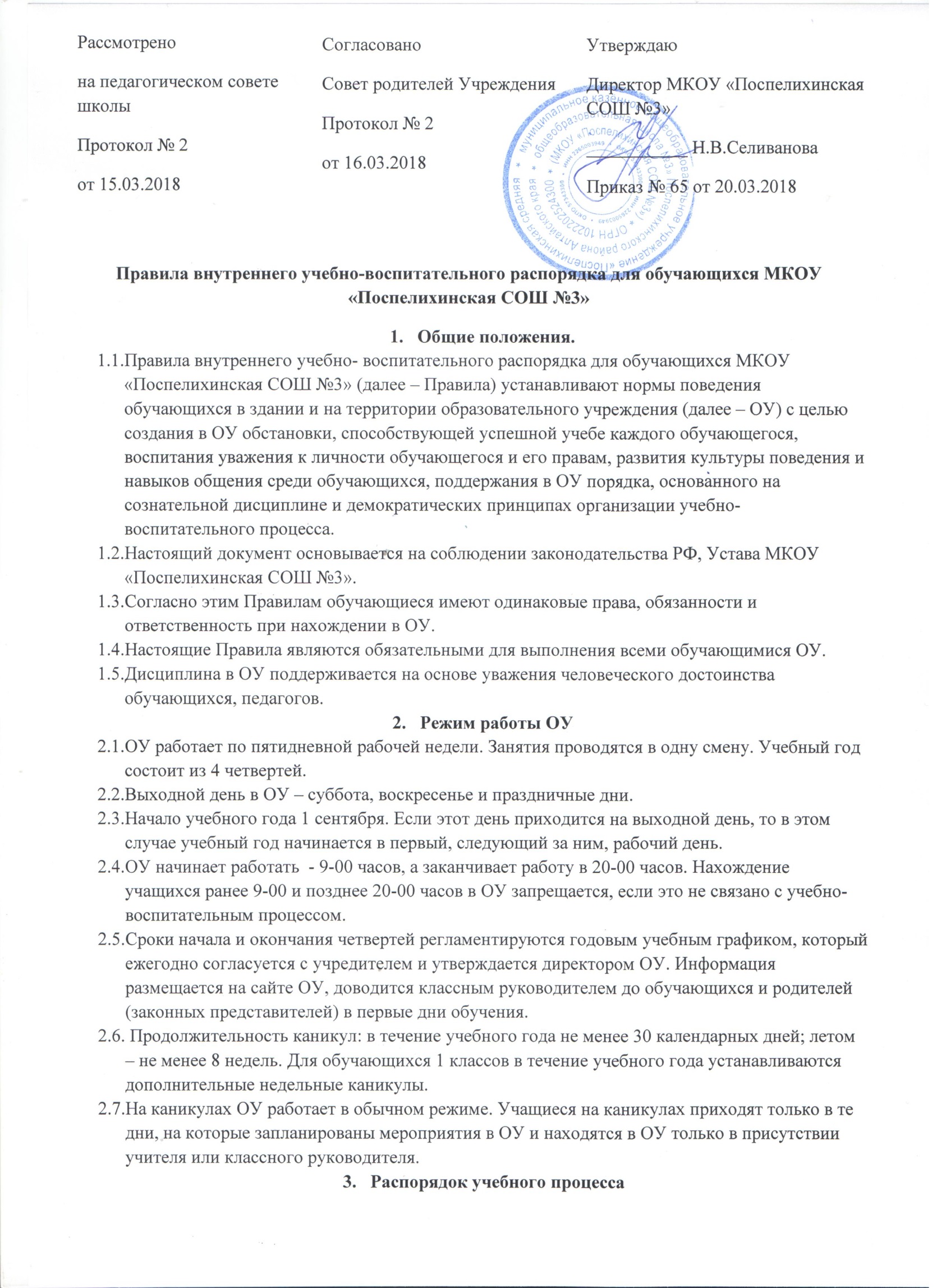 3.1.  Продолжительность учебного года на первой и  второй  ступенях общего образования составляет  34 недели без учета государственной (итоговой) аттестации, в первом классе – 33 учебные недели.3.2. Учебные занятия проводятся по расписанию в соответствии с действующим СанПиН. Учебное расписание составляется на  год.3.3. Расписание  занятий составляется заместителем директора по  учебно-воспитательной работе, утверждается директором  школы и доводится до сведения учащихся  в первый день занятий.3.4. Продолжительность  всех видов  аудиторных занятий  определяется академическим  часом. Продолжительность академического часа ( урока)- 40 минут. 3.5.  Продолжительность перемен между уроками составляет 10 минут, большой перемены (после 2 и 3 уроков) – 20 минут.4. Основные права учащихся.Обучающиеся имеют право:4.1. На получение бесплатного общего образования (начального, основного общего образования) в соответствии с федеральными  государственными образовательными стандартами.4.2.  На выбор форм обучения: очной, очно-заочной (вечерней), заочной формах, формах семейного образования, самообразования и форме экстерната.4.3.Участники ГИА на беспрепятственный доступ к информации о себе, содержащихся в  федеральной базе, базе данных субъектов РФ, в которые вводятся  данные об участниках ГИА и о результатах ГИА.4.5.На знакомство с Уставом ОУ, лицензией на право ведения образовательной деятельности, со свидетельством о государственной аккредитации образовательного учреждения, основными образовательными программами, реализуемыми ОУ и другими локальными  актами  ОУ, регламентирующими деятельность ОУ.4.6. На безопасные условия обучения в соответствии с действующими СанПиН, охраной труда, техникой пожарной  безопасности.4.7. На отдых или подготовку к очередному  уроку на переменах между уроками.4.8. На дополнительную помощь со стороны учителей в приобретении знаний в случае затруднения  в освоении учебного предмета при  серьезном отношении к учебе.4.9. На информацию о показателях оценок знаний  по всем предметам. На объективную и своевременную  оценку своих знаний.4.10. На заблаговременное  уведомление  о сроках, теме, объеме письменных контрольных работ.4.11.  На проведение не более 2-х  контрольных работ в день.4.12. На перенос сроков  контрольных работ после пропусков  по болезни, подтвержденных медицинским документом.4.13. На апелляцию полученных оценок.4.14. На обучение в специализированной  группе на уроках физической культуры в соответствии  с уровнем физического развития и группой здоровья.4.15. На освобождение  от прохождения государственной  итоговой, промежуточной  аттестации по  болезни или на прохождение ГИА в щадящем режиме на основании заключения медицинской комиссии.4.16. На отдых после уроков, в конце учебной недели, в конце учебной четверти, в конце учебного года.4.17. На участие в олимпиадах, конкурсах, смотрах, соревнованиях и иных мероприятиях  в соответствии  со своими возможностями  и умениями.4.18. На свободное посещение мероприятий, не предусмотренных учебным планом.4.19. На условия обучения, гарантирующие  охрану и укрепление здоровья. 4.20.  На перевод в другое ОУ,  реализующее  образовательную программу соответствующего уровня.4.21.  На выход из класса  во время урока, с проводимого мероприятия с разрешения учителя для посещения туалета.4.22.  Не посещать мероприятия, связанные с трудовой деятельностью, не предусмотренной образовательной программой, без собственного согласия и согласия родителей (законных представителей).4.23.  На отказ от выполнения поручений, заданий, участия в мероприятиях, выполнения работы,  если они  мешают учебе или могут нанести вред здоровью.4.24.  На свободное выражение своих взглядов, убеждений, мнения и отстаивание их  любыми законными  средствами. 4.25.  На справедливое, уважительное, гуманное отношение к себе  со стороны  учащихся, работников ОУ. На уважение своего человеческого достоинства и на защиту от всех форм  психологического и физического насилия.4.26.  На неприкосновенность личных вещей. У учащегося  никто не имеет права  забрать  его личные вещи, если эти вещи  не запрещается  приносить в ОУ или эксплуатация их не противоречит  установленным в ОУ правилам.4.27. На защиту личной жизни.4.28. На защиту от насильственного употребления алкогольных, наркотических, психотропных и иных средств, влекущих вред здоровью.4.29.  Избирать и быть избранным  в органы ученического самоуправления, Совет школы.4.30. На получении материальной помощи  при наличии соответствующих фондов.4.31. На бесплатное пользование библиотечным фондом, Интернетом, иной материально-технической базой в образовательном процессе.4.32. На получение платного горячего питания в школьной столовой.4.33. Быть выслушанным учителем, классным руководителем, администрацией ОУ.4.34. Обращаться к учителям, классному руководителю, администрации  ОУ и получать от них рекомендации и помощь.4.35. На приглашение  во внеурочное время в  ОУ учащихся из других  ОУ при условии соблюдения Правил   с разрешения администрации ОУ.4.36. На добровольное вступление  в любые общественные, политические, религиозные организации, если они не запрещены законами РФ или Министерством Образования РФ при условии, что деятельность их будет осуществляться по окончании учебных занятий.4.37.  На отказ от участия  в агитационных и общественных кампаниях, акциях.4.38. На поощрения, определенные в Положениях о поощрениях и наказаниях обучающихся.5. Основные обязанности  учащихся.5.1.  Соблюдать Устав ОУ.5.2.  Посещать ОУ в предназначенные для этого дни и время, не пропускать занятия и не опаздывать на них без уважительных причин.5.3.  Добросовестно учиться, качественно в полном  объеме выполнять классные, домашние задания. Овладевать основами наук и навыками самообразования.5.4. Выполнять  устные, письменные распоряжения, приказы; решения классного руководителя,  учителя-предметника, дежурного учителя,  администрации,                                                   педагогического совета,  Совета Учреждения.5.5. Уважать права, честь и достоинство других учащихся, работников ОУ, не допускать ущемление их интересов.5.6. Внимательно выслушивать замечания учителя, дежурного учителя, администратора и выполнять их в полном объеме и в срок. 5.7. Участвовать в  самообслуживающем и общественно-полезном труде. 5.8. Сдавать дежурному администратору, уборщикам помещений  чужие вещи, найденные  в ОУ или на пришкольной территории.5.9. Беречь имущество ОУ, бережно относиться к результатам  труда других людей.5.10. Не совершать в ОУ, на прилегающей к ОУ территории  в отношении других учащихся, работников и посетителей ОУ правонарушения согласно Гражданскому, Административному, Уголовному кодексам РФ.5.11. Сообщать классному руководителю (накануне или с утра) о факте и причине своего отсутствия на уроках в ОУ.5.12. Сообщать классному руководителю, своим родителям, администрации о каждой ситуации, не позволяющей нормально учиться, а также угрожающей психическому и физическому состоянию учащегося.5.13. Еженедельно  сдавать дневник на проверку классному руководителю и еженедельно предоставлять его своим родителям для контроля над  успеваемостью. После каждой учебной недели родители учащегося обязаны ставить свою подпись в дневнике.5.14. Не оставлять мобильные телефоны, деньги в доступных для кражи местах, так как ОУ не несет ответственности за их сохранность.5.15. Выполнять требования пожарной безопасности, охраны труда.5.16. Не курить в здании, на территории ОУ ( согласно ст.6 ФЗ «Об ограничении    курения табака»). По Закону РФ «Об образовании" ОУ имеет право исключать учеников "за   грубые и неоднократные нарушения устава", к которым относится курение, из-за угрозы пожара, и ущемления прав некурящих лиц.5.17. Не использовать ненормативную лексику.5.18.  Следить за своим внешним видом, придерживаться в одежде делового стиля. 6. Порядок посещения ОУ и поведения учащихся  на  учебных занятиях6.1. Приход учащихся в ОУ:-вход в ОУ открыт  с 8.00 часов;-учащиеся приходят в ОУ  не ранее чем за  30 минут до начала занятий;-дежурные учащиеся приходят в ОУ  к 8.30 часам;-учащиеся должны приходить в ОУ  здоровыми. Запрещается учащимся приходить  в ОУ с инфекционными заболеваниями;-при входе в ОУ учащиеся обязаны очистить обувь от грязи;-учащиеся обязаны снять в раздевалке  верхнюю одежду (при ее наличии). Вещи аккуратно расположить на вешалке, полке, учащиеся начальных классов – в индивидуальном шкафчике. Нахождение  учащихся  в ОУ  в верхней одежде и в уличной обуви запрещается. Обувь в пакете можно размещать в классном кабинете по согласованию с классным руководителем.6.2. Запрещается трогать чужие вещи, перевешивать их, причинять им ущерб; кража вещей из гардероба является уголовно наказуемым деянием.6.3.  Правила  поведения учащихся  на  учебных занятиях.6.3.1. Все учебные занятия проводятся  по расписанию и являются обязательными для посещения всеми учащимися. Учащийся, не явившийся на занятия или опоздавший на него, обязан объяснить причину опоздания классному руководителю.6.3.2. При входе  педагога в класс учащиеся обязаны встать  в знак приветствия и сесть после того, как педагог ответит на приветствие и разрешит сесть. Подобным образом учащиеся приветствуют любого взрослого, вошедшего в класс во время занятий, кроме уроков информатика, трудового обучения, физической культуры.6.3.4.. Во время урока учащиеся должны внимательно слушать объяснения учителя и ответы других учащихся. Во время урока нельзя шуметь, отвлекаться самому и отвлекать других учащихся от занятий посторонними разговорами, играми и другими, не относящимися к уроку, посторонними делами.6.3.5.  При вызове для ответа учащийся должен встать, взять с собой дневник и выйти к доске. Дневник он обязан передать учителю для выставления оценки;6.3.6.  При ответе на вопрос учителя учащийся обязан встать. С разрешения учителя возможен ответ учащегося  с места, сидя.6.3.7. В  случае проведения с учащимся  инструктажа о мерах безопасности  учащийся обязан в полном объеме выполнять доведенные до его сведения соответствующие инструкции о мерах безопасности при проведении учебно-воспитательного процесса.6.3.8. Во время проведения контрольных или самостоятельных  работ каждый учащийся обязан выполнять их самостоятельно. Разрешается пользоваться только теми материалами, которые указал учитель. В случае  нарушения  этих правил учитель имеет право изъять у учащегося работу и оценить только ту часть работы, которая выполнена учащимися самостоятельно.6.3.9.Отвечая, учащийся должен стоять у доски лицом к классу или, при ответе с места, лицом к учителю. При ответе с использованием плаката, карты, схемы и т.п.о н должен стоять вполоборота  к классу, показывая указкой то, что  необходимо.6.3.10.Ученику запрещается:-       мешать ведению урока;-  громко разговаривать, кричать, выкрикивать, отвлекаться самому и отвлекать товарищей;-       пользоваться мобильным телефоном;-       употреблять пищу и напитки;-       пересаживаться с одного места на другое без разрешения учителя;-       заглядывать в учебные классы, в которых идут уроки, занятия, экзамены.6.3.11.На уроках физической культуры  ученик должен быть в спортивной форме.Учащиеся, освобожденные  от занятий по физкультуре, обязаны присутствовать на уроках. 6.3.12. Каждый учащийся должен иметь  рабочие тетради по общеобразовательным предметам и тетради для контрольных  работ по этим предметам. Тетради должны  иметь обложку, быть аккуратно и разборчиво подписаны 6.3.13. Учебники соответствующего предмета необходимо приносить на каждый урок.7. Оценка знаний, умений и навыков. Перевод учащихся.7.1. Знания, умения и навыки учащихся  выражаются по  5-ти бальной системе.7.2. Отметки выставляются  учителем за учебные виды работ, предусмотренные программой прохождения материала и доводятся до  сведения ученика в тот же день  ( исключение составляют письменные работы, требующие время для проверки, отметки за которые доводятся учителем  на следующем уроке).7.3. Не разрешается выставление оценок за поведение.7.4. Итоговые  отметки выставляются на основании не менее трех текущих отметок;7.5. В случае  невозможности аттестовать знания ученика из-за многочисленных пропусков  уроков ему может быть назначена административная контрольная работа: - информация  о назначении административной контрольной работы сообщается ученику и его родителям (законным представителям)  заранее, не позднее 10 дней до времени проведения контрольной работы;- в случае неявки  ученика на административную контрольную работу без уважительной причины  ему может быть выставлена итоговая отметка «2» неудовлетворительно.7.6. Обучающиеся, освоившие в полном объеме образовательную программу учебного года, по решению Педагогического совета переводятся в следующий класс.7.7. В  следующий  класс могут быть условно переведены  обучающиеся, имеющие  по  итогам  учебного года академическую  задолженность  по одному предмету.       Ответственность за ликвидацию обучающимися академической задолженности в течение следующего учебного года возлагается на  их родителей (законных представителей).7.8. Обучающиеся на ступенях начального общего и основного общего образования, не освоившие образовательной программы учебного года и имеющие академическую задолженность по двум и более предметам или условно переведенные в следующий класс и не ликвидировавшие академической задолженности по одному предмету, по усмотрению родителей (законных представителей) оставляются на  повторное обучение, переводятся в классы компенсирующего обучения или продолжают обучение в иных формах.7.9. Обучающиеся, не освоившие общеобразовательную программу предыдущего уровня, не допускаются к обучению на следующей ступени общего образования.7.10. ОУ по желанию обучающегося и его родителей (законных представителей) содействует освоению программ или их отдельных разделов в форме семейного образования, самообразования, экстерната. В этом случае между ОУ и родителями (законными представителями) обучающихся заключается договор. 7.11. Обучающиеся переводного класса, имеющие по всем предметам, изучавшимся в этом классе, четвертные и годовые отметки «5», награждаются похвальной грамотой «За отличные успехи в учении».7.12. Государственная итоговая аттестация обучающихся. 7.12.1.Освоение основных общеобразовательных программ основного общего и среднего  общего образования в ОУ завершается обязательной государственной (итоговой) аттестацией обучающихся.7.12.2. Иные формы проведения государственной (итоговой) аттестации могут быть установлены федеральным органом исполнительной власти, осуществляющим функции по выработке государственной политики и нормативно-правовому регулированию в сфере образования,  для обучающихся с ограниченными возможностями здоровья, освоивших общеобразовательные программы среднего  общего образования.7.12.3. Порядок проведения государственной (итоговой) аттестации в любых формах, в том числе порядок подачи и рассмотрения апелляций, форма и порядок выдачи свидетельства о результатах единого государственного экзамена определяются федеральным органом исполнительной власти, осуществляющим функции по выработке государственной политики и нормативно-правовому регулированию в сфере образования.7.12.4. Обучающимся, не завершившим основное общее образование, ОУ  выдаются справки установленного образца. Лица, не прошедшие государственной (итоговой) аттестации или получившие на государственной (итоговой) аттестации неудовлетворительные результаты, вправе пройти повторно не ранее чем через год государственную (итоговую) аттестацию.7.12.5. Выпускникам  ОУ,  прошедшим государственную (итоговую) аттестацию, выдается документ государственного образца об уровне образования, заверенный печатью ОУ, на основании решения педагогического совета ОУ.7.12.6.  Выпускники  ОУ,   достигшие особых успехов в   изучении одного или нескольких предметов, награждаются похвальной грамотой «За особые успехи в изучении отдельных предметов». 7.12.7. Аттестат об основном общем образовании с отличием выдается выпускнику IX класса, имеющему итоговые отметки «отлично» по всем  общеобразовательным предметам учебного плана, изучающимся на ступени основного общего образования.                          8. Порядок посещения школьной библиотеки.8.1.  Порядок записи в библиотеку:-       запись в библиотеку проводится в индивидуальном порядке;-       при записи  в библиотеку читатель  должен быть ознакомиться с правилами пользования библиотекой;-       на каждого читателя библиотеки заполняется формуляр читателя установленного образца, который  подтверждает право на дальнейшее пользование библиотекой;-       формуляр читателя является документом, удостоверяющим факты получения пользователем книг из фонда библиотеки и приема их обратно работником библиотеки.8.2. Пользователи библиотеки имеют право:-       получать в начале учебного года бесплатно учебники;-       получать полную информацию о составе библиотечного фонда, информационных ресурсах и предоставляемых библиотекой услугах;-       пользоваться справочно-библиографическим аппаратом библиотеки;-       получать консультационную помощь в поиске и выборе источников информации;-       получать в пользование печатные издания;8.3. Пользователи библиотеки обязаны:-       не входить в верхней одежде;-       не принимать пищу;-       соблюдать тишину и культуру поведения;-       сообщить при записи в библиотеку необходимые сведения для заполнения формуляра  читателя;-       бережно относиться к печатным изданиям;-       пользоваться ценными и единственными экземплярами книг, справочными изданиями только  в зале библиотеки;-       при получении книг, журналов, брошюр, учебников пользователь должен убедиться в отсутствии в них дефектов, а при обнаружении- проинформировать работника библиотеки. В случае, когда пользователь библиотеки получил книги, в которых имелись дефекты и не просмотрел эти книги на предмет наличия  в них дефектов, а соответственно не доложил библиотекарю  об их наличии, то ответственность  за порчу книг будет нести пользователь;-       не выносить книги и другие документы  из помещения  библиотеки, если они не записаны в формуляре;-       расписываться  в формуляре читателя за каждую полученную книгу;-       возвращать книги в библиотеку  в установленные сроки;-       возвращать учебники в библиотеку после окончания учебного года по графику приемки учебников;  9. Порядок дежурства учащихся в ОУ.9.1.К дежурству в классе, ОУ могут допускаться учащиеся только с личного согласия, согласия родителей (законных представителей)9.2. Во время дежурства  в классе:-       открыть фрамуги и проветрить класс;-       убрать мусор, имеющийся в классе;-       помыть классную доску;-       обеспечить класс  мелом;-       расставить в необходимом порядке ученические парты.